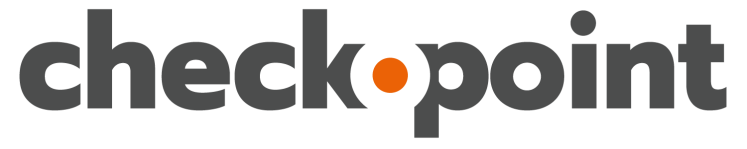 Правила использования материаловЛюбое использование материалов сайта ООО «Юэй-Ивент Продакшн» https://ckp.in.ua/ (дальше – Сайт) допускается на изложенных ниже условиях.Под материалами имеются ввиду текстовые, фотографические, графические, видеоматериалы, опубликованные на Сайте.Под использованием понимается любое воспроизведение, опубликование, копирование, перепечатка, распространение, перевод, передача в эфир, сообщение по кабелю, переработка и другие способы, предусмотренные действующим законодательством Украины.Использование материалов разрешается только при условии прямой открытой для поисковых систем гиперссылки на соответствующий материал на Сайте. Ссылка/гиперссылка должна быть размещена в первом абзаце материала. Размер шрифта ссылки или гиперссылки не должен быть меньше шрифта текста используемого материала. Ссылка/гиперссылка обязательна независимо от полного или частичного использования материалов.Использование фотографий Cайта разрешается при условии ссылки на источник https://ckp.in.ua/. Если на фотографии присутствует имя фотографа (или другая информация о фотографе) и/или вотермарк Сайта, их сохранение при использовании фотографий обязательна.В случае необходимости использования текстовых, фотографических, графических, видео-, других размещенных на сайте материалов, права на которые принадлежат третьим лицам, пользователям необходимо обращаться к этим лицам.Администрация Сайта вправе в любое время вносить изменения в эти условия. Изменения вступают в силу с момента опубликования новой редакции на Сайте.Запрещается любое коммерческое использование информации, воспроизведение текстов или их фрагментов с целью коммерческой реализации права доступа к этой информации.Нарушение этих условий будет расцениваться как нарушение защищенных законом прав интеллектуальной собственности и права на информацию. Такое нарушение будет рассматриваться как использование материалов без разрешения уполномоченных представителей ООО «Юэй-Ивент Продакшн». В таких случаях уполномоченные представители ООО «Юэй-Ивент Продакшн» оставляют за собой право на защиту прав в судебном порядке в соответствии с законодательством Украины.Эти Условия распространяются на информационные агентства, интернет-сайты, электронные (телевизионные) и печатные средства массовой информации, физических и юридических лиц.ООО «Юэй-Ивент Продакшн» не несет ответственности за содержание контента, который размещают пользователи. Администрация Сайта оставляет за собой право модерации всех материалов, добавленных на сайт пользователями, и учетных записей пользователей. Мнение авторов статей, размещенных на сайте, может отличаться от официальной позиции администрации сайта и уполномоченных представителей ООО «Юэй-Ивент Продакшн».Правила використання матеріалівБудь-яке використання матеріалів сайту ТОВ «Юей-Івент Продакшн» https://ckp.in.ua/ (далі – Сайт) дозволяється на викладених нижче умовах.Під матеріалами маються на увазі текстові, фотографічні, графічні, відео матеріали, опубліковані на Сайті.Під використанням розуміється будь-яке відтворення, опублікування, копіювання, передрук, поширення, переклад, передача в ефір, повідомлення по кабелю, переробка та інші способи, передбачені чинним законодавством України.Використання матеріалів дозволяється тільки за умови прямого відкритого для пошукових систем гіперпосилання на відповідний матеріал на Сайті. Посилання/гіперпосилання має бути розміщене в першому абзаці матеріалу. Розмір шрифту посилання або гіперпосилання не повинен бути менше шрифту тексту використовуваного матеріалу. Посилання/гіперпосилання є обов'язковим незалежно від повного або часткового використання матеріалів.Використання фотографій Сайту дозволяється за умови посилання на джерело https://ckp.in.ua/. Якщо на фотографії присутня ім'я фотографа (або інша інформація про фотографа) та/або вотермарк Сайту, їх збереження при використанні фотографій обов'язкова.У разі необхідності використання текстових, фотографічних, графічних, відео-, інших розміщених на сайті матеріалів, права на які належать третім особам, користувачам необхідно звертатися до цих осіб.Адміністрація Сайту має право в будь-який час вносити зміни в ці умови. Зміни набувають чинності з моменту опублікування нової редакції на Сайті.Забороняється будь-яке комерційне використання інформації, відтворення текстів або їх фрагментів з метою комерційної реалізації права доступу до цієї інформації.Порушення цих умов буде розцінюватися як порушення захищених законом прав інтелектуальної власності та права на інформацію. Таке порушення буде розглядатися як використання матеріалів без дозволу уповноважених представників ТОВ «Юей-Івент Продакшн». У таких випадках уповноважені представники ТОВ «Юей-Івент Продакшн» залишають за собою право на захист прав у судовому порядку відповідно до законодавства України.Ці Умови поширюються на інформаційні агентства, інтернет-сайти, електронні (телевізійні) та друковані засоби масової інформації, фізичних та юридичних осіб.ТОВ «Юей-Івент Продакшн» не несе відповідальності за зміст контенту, який розміщують користувачі. Адміністрація Сайту залишає за собою право модерації всіх матеріалів, доданих на сайті користувачами, і облікових записів користувачів. Думка авторів статей, розміщених на сайті, може відрізнятися від офіційної позиції адміністрації сайту і уповноважених представників ТОВ «Юей-Івент Продакшн».